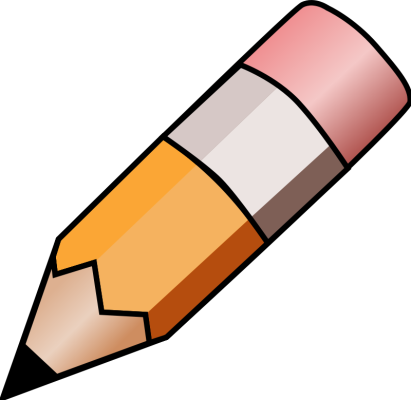 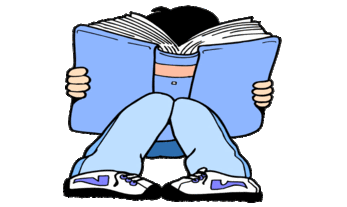 YEAR 2 HOME LEARNING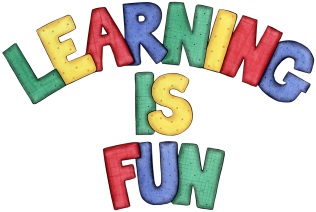 YEAR 2 HOME LEARNINGDate Set1.11.19Date Due6.11.19MathleticsOn Matheletics focus on addition and subtraction whilst partitioning numbers and calculating money. All activities can be found on matheletics.com. Every child has their username and passwords in their reading records.SpellodromeWritingYour home learning challenge this week is to imagine you have been given a magic sweater by a mysterious wizard! You need to explain in your writing:What happens when you wear the sweater?What do you do with these new found magical powers?What does this sweater look like? (You might also choose to draw it as well! Be as creative as you can.)You must include:Capital letters and Full stopsConjunctions (if, so, but, and, the etc.)AdjectivesElongated sentencesWrite in first person (I)You must write at least a pageSpellings to focus on this weekwritewrittenwrotewrongwrapReadingRecommended daily reading time:KS1 20 minutes.Home Learning ProjectDate Set:                       N/A                             Date Due:GreekPlease go to Greek Class Blog for Greek Home LearningGreek Class - St Cyprian's Greek Orthodox Primary Academy